University of California, Riverside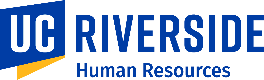 UCR Campus Policy — Volunteer (without salary) Appointments — (650-85)UCR Campus Policy — Volunteer (without salary) Appointments — (650-85)Volunteer ApplicationVolunteer ApplicationVolunteer ApplicationVolunteer ApplicationVolunteer ApplicationVolunteer ApplicationVolunteer ApplicationVolunteer ApplicationVolunteer ApplicationVolunteer ApplicationVolunteer ApplicationVolunteer ApplicationVolunteer ApplicationVolunteer ApplicationVolunteer ApplicationVolunteer ApplicationVolunteer ApplicationVolunteer ApplicationVolunteer ApplicationVolunteer ApplicationVolunteer ApplicationVolunteer ApplicationVolunteer ApplicationVolunteer ApplicationVolunteer ApplicationVolunteer ApplicationI. Applicant Contact InformationI. Applicant Contact InformationI. Applicant Contact InformationI. Applicant Contact InformationI. Applicant Contact InformationI. Applicant Contact InformationI. Applicant Contact InformationI. Applicant Contact InformationI. Applicant Contact InformationI. Applicant Contact InformationI. Applicant Contact InformationI. Applicant Contact InformationI. Applicant Contact InformationI. Applicant Contact InformationI. Applicant Contact InformationI. Applicant Contact InformationI. Applicant Contact InformationI. Applicant Contact InformationI. Applicant Contact InformationI. Applicant Contact InformationI. Applicant Contact InformationI. Applicant Contact InformationI. Applicant Contact InformationI. Applicant Contact InformationI. Applicant Contact InformationI. Applicant Contact InformationName:Email:Email:Email:Address:Phone: (home)Phone: (home)Phone: (home)Phone: (Cell)Phone: (Cell)Phone: (Cell)Phone: (Cell)Phone: (Cell)Phone: (Work)Phone: (Work)Phone: (Work)Phone: (Work)Are you over 18 years of age:Are you over 18 years of age:Are you over 18 years of age:Are you over 18 years of age:Are you over 18 years of age:Are you over 18 years of age:Are you over 18 years of age:  Yes    No  Yes    No  Yes    No  Yes    No  Yes    No  Yes    No  Yes    No  Yes    NoIf no, please indicate date of birth:If no, please indicate date of birth:If no, please indicate date of birth:If no, please indicate date of birth:If no, please indicate date of birth:If no, please indicate date of birth:If no, please indicate date of birth:If no, please indicate date of birth:If no, please indicate date of birth:How did you hear about volunteering at UCR?How did you hear about volunteering at UCR?How did you hear about volunteering at UCR?How did you hear about volunteering at UCR?How did you hear about volunteering at UCR?How did you hear about volunteering at UCR?How did you hear about volunteering at UCR?How did you hear about volunteering at UCR?How did you hear about volunteering at UCR?How did you hear about volunteering at UCR?How did you hear about volunteering at UCR?II. EducationII. EducationII. EducationII. EducationII. EducationII. EducationII. EducationII. EducationII. EducationII. EducationII. EducationII. EducationII. EducationII. EducationII. EducationII. EducationII. EducationII. EducationII. EducationII. EducationII. EducationII. EducationII. EducationII. EducationII. EducationII. EducationHighest Degree Attained:Highest Degree Attained:Highest Degree Attained:Highest Degree Attained:Major:Major:Institution:Institution:Are you currently attending school?Are you currently attending school?Are you currently attending school?Are you currently attending school?Are you currently attending school?Are you currently attending school?Are you currently attending school?Are you currently attending school?  Yes    No  Yes    No  Yes    No  Yes    No  Yes    No  Yes    No  Yes    No  Yes    NoIf yes, name of school:If yes, name of school:If yes, name of school:If yes, name of school:If yes, name of school:If yes, name of school:III. EmploymentIII. EmploymentIII. EmploymentIII. EmploymentIII. EmploymentIII. EmploymentIII. EmploymentIII. EmploymentIII. EmploymentIII. EmploymentIII. EmploymentIII. EmploymentIII. EmploymentIII. EmploymentIII. EmploymentIII. EmploymentIII. EmploymentIII. EmploymentIII. EmploymentIII. EmploymentIII. EmploymentIII. EmploymentIII. EmploymentIII. EmploymentIII. EmploymentIII. EmploymentAre you currently employed by UCR or UC?Are you currently employed by UCR or UC?Are you currently employed by UCR or UC?Are you currently employed by UCR or UC?Are you currently employed by UCR or UC?Are you currently employed by UCR or UC?Are you currently employed by UCR or UC?Are you currently employed by UCR or UC?Are you currently employed by UCR or UC?Are you currently employed by UCR or UC?Are you currently employed by UCR or UC?Are you currently employed by UCR or UC?Are you currently employed by UCR or UC?☐  Yes  ☐  No☐  Yes  ☐  No☐  Yes  ☐  No☐  Yes  ☐  No☐  Yes  ☐  No☐  Yes  ☐  No☐  Yes  ☐  No☐  Yes  ☐  No☐  Yes  ☐  No☐  Yes  ☐  No☐  Yes  ☐  No☐  Yes  ☐  No☐  Yes  ☐  NoHave you worked for UCR or UC in the past?Have you worked for UCR or UC in the past?Have you worked for UCR or UC in the past?Have you worked for UCR or UC in the past?Have you worked for UCR or UC in the past?Have you worked for UCR or UC in the past?Have you worked for UCR or UC in the past?Have you worked for UCR or UC in the past?Have you worked for UCR or UC in the past?Have you worked for UCR or UC in the past?Have you worked for UCR or UC in the past?Have you worked for UCR or UC in the past?Have you worked for UCR or UC in the past?☐  Yes  ☐  No☐  Yes  ☐  No☐  Yes  ☐  No☐  Yes  ☐  No☐  Yes  ☐  No☐  Yes  ☐  No☐  Yes  ☐  No☐  Yes  ☐  No☐  Yes  ☐  No☐  Yes  ☐  No☐  Yes  ☐  No☐  Yes  ☐  No☐  Yes  ☐  NoIf yes, indicate duration of employment:If yes, indicate duration of employment:If yes, indicate duration of employment:If yes, indicate duration of employment:If yes, indicate duration of employment:If yes, indicate duration of employment:If yes, indicate duration of employment:If yes, indicate duration of employment:If yes, indicate duration of employment:: : : : : : totoLocation/Dept.Location/Dept.Reason for leaving UC/UCR:Reason for leaving UC/UCR:Reason for leaving UC/UCR:Reason for leaving UC/UCR:Reason for leaving UC/UCR:Name of Current Employer, if applicable:Name of Current Employer, if applicable:Name of Current Employer, if applicable:Name of Current Employer, if applicable:Name of Current Employer, if applicable:Name of Current Employer, if applicable:Name of Current Employer, if applicable:Name of Current Employer, if applicable:Name of Current Employer, if applicable:Name of Current Employer, if applicable:IV. Previous Volunteer ExperienceIV. Previous Volunteer ExperienceIV. Previous Volunteer ExperienceIV. Previous Volunteer ExperienceIV. Previous Volunteer ExperienceIV. Previous Volunteer ExperienceIV. Previous Volunteer ExperienceIV. Previous Volunteer ExperienceIV. Previous Volunteer ExperienceIV. Previous Volunteer ExperienceIV. Previous Volunteer ExperienceIV. Previous Volunteer ExperienceIV. Previous Volunteer ExperienceIV. Previous Volunteer ExperienceIV. Previous Volunteer ExperienceIV. Previous Volunteer ExperienceIV. Previous Volunteer ExperienceIV. Previous Volunteer ExperienceIV. Previous Volunteer ExperienceIV. Previous Volunteer ExperienceIV. Previous Volunteer ExperienceIV. Previous Volunteer ExperienceIV. Previous Volunteer ExperienceIV. Previous Volunteer ExperienceIV. Previous Volunteer ExperienceIV. Previous Volunteer ExperienceSummarize your volunteer experience:Summarize your volunteer experience:Summarize your volunteer experience:Summarize your volunteer experience:Summarize your volunteer experience:Summarize your volunteer experience:Summarize your volunteer experience:Summarize your volunteer experience:Summarize your volunteer experience:Summarize your volunteer experience:Summarize your volunteer experience:Summarize your volunteer experience:Summarize your volunteer experience:Summarize your volunteer experience:Summarize your volunteer experience:Summarize your volunteer experience:Summarize your volunteer experience:Summarize your volunteer experience:Summarize your volunteer experience:Summarize your volunteer experience:Summarize your volunteer experience:Summarize your volunteer experience:Summarize your volunteer experience:Summarize your volunteer experience:Summarize your volunteer experience:Summarize your volunteer experience:Are you currently a UCR Volunteer?Are you currently a UCR Volunteer?Are you currently a UCR Volunteer?Are you currently a UCR Volunteer?Are you currently a UCR Volunteer?Are you currently a UCR Volunteer? Yes   No Yes   No Yes   No Yes   No Yes   No Yes   No Yes   No Yes   NoHave you volunteered for UCR in the past?Have you volunteered for UCR in the past?Have you volunteered for UCR in the past?Have you volunteered for UCR in the past?Have you volunteered for UCR in the past?Have you volunteered for UCR in the past?Have you volunteered for UCR in the past?Have you volunteered for UCR in the past?Have you volunteered for UCR in the past?Have you volunteered for UCR in the past?Have you volunteered for UCR in the past? Yes   NoIf yes, indicate duration of assignmentIf yes, indicate duration of assignmentIf yes, indicate duration of assignmentIf yes, indicate duration of assignmentIf yes, indicate duration of assignmentIf yes, indicate duration of assignmentIf yes, indicate duration of assignmentIf yes, indicate duration of assignmentIf yes, indicate duration of assignment: : : : : : totoLocation/Dept.Location/Dept.Reason for leaving UC/UCR:Reason for leaving UC/UCR:Reason for leaving UC/UCR:Reason for leaving UC/UCR:Reason for leaving UC/UCR:V. Previous Volunteer ExperienceV. Previous Volunteer ExperienceV. Previous Volunteer ExperienceV. Previous Volunteer ExperienceV. Previous Volunteer ExperienceV. Previous Volunteer ExperienceV. Previous Volunteer ExperienceV. Previous Volunteer ExperienceV. Previous Volunteer ExperienceV. Previous Volunteer ExperienceV. Previous Volunteer ExperienceV. Previous Volunteer ExperienceV. Previous Volunteer ExperienceV. Previous Volunteer ExperienceV. Previous Volunteer ExperienceSummarize special skills and qualifications you have acquired from employment, previous volunteer work, or through other activities, including hobbies or sports.Summarize special skills and qualifications you have acquired from employment, previous volunteer work, or through other activities, including hobbies or sports.Summarize special skills and qualifications you have acquired from employment, previous volunteer work, or through other activities, including hobbies or sports.Summarize special skills and qualifications you have acquired from employment, previous volunteer work, or through other activities, including hobbies or sports.Summarize special skills and qualifications you have acquired from employment, previous volunteer work, or through other activities, including hobbies or sports.Summarize special skills and qualifications you have acquired from employment, previous volunteer work, or through other activities, including hobbies or sports.Summarize special skills and qualifications you have acquired from employment, previous volunteer work, or through other activities, including hobbies or sports.Summarize special skills and qualifications you have acquired from employment, previous volunteer work, or through other activities, including hobbies or sports.Summarize special skills and qualifications you have acquired from employment, previous volunteer work, or through other activities, including hobbies or sports.Summarize special skills and qualifications you have acquired from employment, previous volunteer work, or through other activities, including hobbies or sports.Summarize special skills and qualifications you have acquired from employment, previous volunteer work, or through other activities, including hobbies or sports.Summarize special skills and qualifications you have acquired from employment, previous volunteer work, or through other activities, including hobbies or sports.Summarize special skills and qualifications you have acquired from employment, previous volunteer work, or through other activities, including hobbies or sports.Summarize special skills and qualifications you have acquired from employment, previous volunteer work, or through other activities, including hobbies or sports.Summarize special skills and qualifications you have acquired from employment, previous volunteer work, or through other activities, including hobbies or sports.Certifications and Expiration Dates (e.g. CPR, First Aid):Certifications and Expiration Dates (e.g. CPR, First Aid):Certifications and Expiration Dates (e.g. CPR, First Aid):Certifications and Expiration Dates (e.g. CPR, First Aid):Certifications and Expiration Dates (e.g. CPR, First Aid):Certifications and Expiration Dates (e.g. CPR, First Aid):Certifications and Expiration Dates (e.g. CPR, First Aid):Certifications and Expiration Dates (e.g. CPR, First Aid):Certifications and Expiration Dates (e.g. CPR, First Aid):Languages:Languages:Languages:Languages:VI. AvailabilityVI. AvailabilityVI. AvailabilityVI. AvailabilityVI. AvailabilityVI. AvailabilityVI. AvailabilityVI. AvailabilityVI. AvailabilityVI. AvailabilityVI. AvailabilityVI. AvailabilityVI. AvailabilityVI. AvailabilityVI. AvailabilityDuring which hours are you available for volunteer assignments?During which hours are you available for volunteer assignments?During which hours are you available for volunteer assignments?During which hours are you available for volunteer assignments?During which hours are you available for volunteer assignments?During which hours are you available for volunteer assignments?During which hours are you available for volunteer assignments?During which hours are you available for volunteer assignments?During which hours are you available for volunteer assignments?During which hours are you available for volunteer assignments?During which hours are you available for volunteer assignments?During which hours are you available for volunteer assignments?During which hours are you available for volunteer assignments?During which hours are you available for volunteer assignments?During which hours are you available for volunteer assignments?MonMonMonTueTueWedThurThurFriFriSatSatSunMorningMorningAfternoonAfternoonEveningEveningVII. InterestsVII. InterestsVII. InterestsVII. InterestsVII. InterestsVII. InterestsVII. InterestsVII. InterestsVII. InterestsVII. InterestsVII. InterestsVII. InterestsVII. InterestsVII. InterestsVII. InterestsDescribe the areas in which you are interested in volunteering:Describe the areas in which you are interested in volunteering:Describe the areas in which you are interested in volunteering:Describe the areas in which you are interested in volunteering:Describe the areas in which you are interested in volunteering:Describe the areas in which you are interested in volunteering:Describe the areas in which you are interested in volunteering:Describe the areas in which you are interested in volunteering:Describe the areas in which you are interested in volunteering:Describe the areas in which you are interested in volunteering:Describe the areas in which you are interested in volunteering:Describe the areas in which you are interested in volunteering:Describe the areas in which you are interested in volunteering:Describe the areas in which you are interested in volunteering:Describe the areas in which you are interested in volunteering:VIII. Agreement and SignatureVIII. Agreement and SignatureVIII. Agreement and SignatureVIII. Agreement and SignatureVIII. Agreement and SignatureVIII. Agreement and SignatureVIII. Agreement and SignatureVIII. Agreement and SignatureVIII. Agreement and SignatureVIII. Agreement and SignatureVIII. Agreement and SignatureVIII. Agreement and SignatureVIII. Agreement and SignatureVIII. Agreement and SignatureVIII. Agreement and SignatureVolunteer Applicant Name (printed):Volunteer Applicant Name (printed):Volunteer Applicant Name (printed):Volunteer Applicant Name (printed):Volunteer Applicant Name (printed):Volunteer Applicant Name (printed):Volunteer Applicant Name (printed):Date:Date:Signature:Parental Consent (required of youth volunteers under the age of 18)Parental Consent (required of youth volunteers under the age of 18)Parental Consent (required of youth volunteers under the age of 18)Parental Consent (required of youth volunteers under the age of 18)Parental Consent (required of youth volunteers under the age of 18)Parental Consent (required of youth volunteers under the age of 18)Parental Consent (required of youth volunteers under the age of 18)Parental Consent (required of youth volunteers under the age of 18)Parental Consent (required of youth volunteers under the age of 18)Parental Consent (required of youth volunteers under the age of 18)Parental Consent (required of youth volunteers under the age of 18)Parental Consent (required of youth volunteers under the age of 18)Parental Consent (required of youth volunteers under the age of 18)Parental Consent (required of youth volunteers under the age of 18)Parental Consent (required of youth volunteers under the age of 18)Parent/Guardian Name (printed):Parent/Guardian Name (printed):Parent/Guardian Name (printed):Parent/Guardian Name (printed):Parent/Guardian Name (printed):Parent/Guardian Name (printed):Signature:Signature:Signature:Date:Date:IX. DisclosuresIX. DisclosuresIX. DisclosuresIX. DisclosuresIX. DisclosuresIX. DisclosuresIX. DisclosuresIX. DisclosuresIX. DisclosuresIX. DisclosuresIX. DisclosuresIX. DisclosuresIX. DisclosuresIX. DisclosuresIX. DisclosuresPrivacy Notification StatementThe state of California, Information Practices Act of 1977 (effective July 1, 1978) requires the university to provide the following information to   individuals who are asked to supply information about themselves. The principal purpose for requesting the information on this form is to conduct background checks on individuals selected for critical positions. University policy and federal statute authorize the maintenance of this information. Furnishing all information requested on this form is mandatory. Failure to provide such information shall result in a determination that the applicant is ineligible for employment or not appropriate for reassignment from a non-critical to a critical position. The University office responsible for maintaining the information contained on this form is the Human Resources Department for all staff of the University of California, Riverside.  Non-Discrimination and Affirmative Action Policy StatementIt is the policy of the university not to engage in discrimination against or harassment of any person employed by or seeking employment with the University of California on the basis of race, color, national origin, religion, sex, gender identity, pregnancy1, physical or mental disability, medical condition (cancer-related or genetic characteristics), genetic information (including family medical history), ancestry, marital status, age, sexual orientation, citizenship, or service in the uniformed services (as defined by the Uniformed Services Employment and Reemployment Rights Act of 1994)2.This policy is intended to be consistent with the provisions of applicable State and Federal laws and University policies. 
The University is an affirmative action /equal opportunity employer. The university undertakes affirmative action to assure equal employment opportunity for minorities and women, for persons with disabilities, and covered veterans. University policy is intended to be consistent with the provisions of applicable federal laws. Inquiries regarding the university's affirmative action and equal employment opportunity policies may be directed to the Human Resources Equal Employment & Affirmative Action (EEAA) office or by calling (951) 827-5604.1 Pregnancy includes pregnancy, childbirth, and medical conditions related to pregnancy and childbirth. 2 Service in the uniformed services includes membership, application for membership, performance of service, application for service, or obligation for service in the uniformed services. Jeanne Clery Disclosure of Campus Security Policy & Campus Crime StatisticsNotification with regard to the Jeanne Clery Disclosure of Campus Security Policy and Campus Crime Statistics Act of 1998 as provided by the Jeanne Clery Disclosure of Campus Security Policy and Campus Crime Statistics Act of 1998, prospective employees are entitled to request and receive a copy of the Annual Security Report of any campus of the University at which they are considering employment. The U.C. Riverside Campus Security and Crime Report is available at the following web site: Security Report. The report contains a summary of crimes reported on the campus and in other designated areas during the past three calendar years. It also contains references to University and campus policies concerned with criminal activity and security on campus. Printed copies of the Report are available upon request from the University of California, Riverside, Police Department; 3500 Canyon Crest Drive, Riverside, CA 92521 or by telephone at (951) 827-5222.I have read the above disclosures and certify that all statements on this application are true and complete to the best of my knowledge and belief and, if employed, I understand that any misrepresentation, falsification, or omission of facts may be grounds for disqualification or separation. This volunteer appointment may be subject to a background check. Any convictions will be evaluated to determine if they directly relate to the responsibilities and requirements of the position. Having a conviction history will not automatically disqualify a volunteer from being considered.Privacy Notification StatementThe state of California, Information Practices Act of 1977 (effective July 1, 1978) requires the university to provide the following information to   individuals who are asked to supply information about themselves. The principal purpose for requesting the information on this form is to conduct background checks on individuals selected for critical positions. University policy and federal statute authorize the maintenance of this information. Furnishing all information requested on this form is mandatory. Failure to provide such information shall result in a determination that the applicant is ineligible for employment or not appropriate for reassignment from a non-critical to a critical position. The University office responsible for maintaining the information contained on this form is the Human Resources Department for all staff of the University of California, Riverside.  Non-Discrimination and Affirmative Action Policy StatementIt is the policy of the university not to engage in discrimination against or harassment of any person employed by or seeking employment with the University of California on the basis of race, color, national origin, religion, sex, gender identity, pregnancy1, physical or mental disability, medical condition (cancer-related or genetic characteristics), genetic information (including family medical history), ancestry, marital status, age, sexual orientation, citizenship, or service in the uniformed services (as defined by the Uniformed Services Employment and Reemployment Rights Act of 1994)2.This policy is intended to be consistent with the provisions of applicable State and Federal laws and University policies. 
The University is an affirmative action /equal opportunity employer. The university undertakes affirmative action to assure equal employment opportunity for minorities and women, for persons with disabilities, and covered veterans. University policy is intended to be consistent with the provisions of applicable federal laws. Inquiries regarding the university's affirmative action and equal employment opportunity policies may be directed to the Human Resources Equal Employment & Affirmative Action (EEAA) office or by calling (951) 827-5604.1 Pregnancy includes pregnancy, childbirth, and medical conditions related to pregnancy and childbirth. 2 Service in the uniformed services includes membership, application for membership, performance of service, application for service, or obligation for service in the uniformed services. Jeanne Clery Disclosure of Campus Security Policy & Campus Crime StatisticsNotification with regard to the Jeanne Clery Disclosure of Campus Security Policy and Campus Crime Statistics Act of 1998 as provided by the Jeanne Clery Disclosure of Campus Security Policy and Campus Crime Statistics Act of 1998, prospective employees are entitled to request and receive a copy of the Annual Security Report of any campus of the University at which they are considering employment. The U.C. Riverside Campus Security and Crime Report is available at the following web site: Security Report. The report contains a summary of crimes reported on the campus and in other designated areas during the past three calendar years. It also contains references to University and campus policies concerned with criminal activity and security on campus. Printed copies of the Report are available upon request from the University of California, Riverside, Police Department; 3500 Canyon Crest Drive, Riverside, CA 92521 or by telephone at (951) 827-5222.I have read the above disclosures and certify that all statements on this application are true and complete to the best of my knowledge and belief and, if employed, I understand that any misrepresentation, falsification, or omission of facts may be grounds for disqualification or separation. This volunteer appointment may be subject to a background check. Any convictions will be evaluated to determine if they directly relate to the responsibilities and requirements of the position. Having a conviction history will not automatically disqualify a volunteer from being considered.Privacy Notification StatementThe state of California, Information Practices Act of 1977 (effective July 1, 1978) requires the university to provide the following information to   individuals who are asked to supply information about themselves. The principal purpose for requesting the information on this form is to conduct background checks on individuals selected for critical positions. University policy and federal statute authorize the maintenance of this information. Furnishing all information requested on this form is mandatory. Failure to provide such information shall result in a determination that the applicant is ineligible for employment or not appropriate for reassignment from a non-critical to a critical position. The University office responsible for maintaining the information contained on this form is the Human Resources Department for all staff of the University of California, Riverside.  Non-Discrimination and Affirmative Action Policy StatementIt is the policy of the university not to engage in discrimination against or harassment of any person employed by or seeking employment with the University of California on the basis of race, color, national origin, religion, sex, gender identity, pregnancy1, physical or mental disability, medical condition (cancer-related or genetic characteristics), genetic information (including family medical history), ancestry, marital status, age, sexual orientation, citizenship, or service in the uniformed services (as defined by the Uniformed Services Employment and Reemployment Rights Act of 1994)2.This policy is intended to be consistent with the provisions of applicable State and Federal laws and University policies. 
The University is an affirmative action /equal opportunity employer. The university undertakes affirmative action to assure equal employment opportunity for minorities and women, for persons with disabilities, and covered veterans. University policy is intended to be consistent with the provisions of applicable federal laws. Inquiries regarding the university's affirmative action and equal employment opportunity policies may be directed to the Human Resources Equal Employment & Affirmative Action (EEAA) office or by calling (951) 827-5604.1 Pregnancy includes pregnancy, childbirth, and medical conditions related to pregnancy and childbirth. 2 Service in the uniformed services includes membership, application for membership, performance of service, application for service, or obligation for service in the uniformed services. Jeanne Clery Disclosure of Campus Security Policy & Campus Crime StatisticsNotification with regard to the Jeanne Clery Disclosure of Campus Security Policy and Campus Crime Statistics Act of 1998 as provided by the Jeanne Clery Disclosure of Campus Security Policy and Campus Crime Statistics Act of 1998, prospective employees are entitled to request and receive a copy of the Annual Security Report of any campus of the University at which they are considering employment. The U.C. Riverside Campus Security and Crime Report is available at the following web site: Security Report. The report contains a summary of crimes reported on the campus and in other designated areas during the past three calendar years. It also contains references to University and campus policies concerned with criminal activity and security on campus. Printed copies of the Report are available upon request from the University of California, Riverside, Police Department; 3500 Canyon Crest Drive, Riverside, CA 92521 or by telephone at (951) 827-5222.I have read the above disclosures and certify that all statements on this application are true and complete to the best of my knowledge and belief and, if employed, I understand that any misrepresentation, falsification, or omission of facts may be grounds for disqualification or separation. This volunteer appointment may be subject to a background check. Any convictions will be evaluated to determine if they directly relate to the responsibilities and requirements of the position. Having a conviction history will not automatically disqualify a volunteer from being considered.Privacy Notification StatementThe state of California, Information Practices Act of 1977 (effective July 1, 1978) requires the university to provide the following information to   individuals who are asked to supply information about themselves. The principal purpose for requesting the information on this form is to conduct background checks on individuals selected for critical positions. University policy and federal statute authorize the maintenance of this information. Furnishing all information requested on this form is mandatory. Failure to provide such information shall result in a determination that the applicant is ineligible for employment or not appropriate for reassignment from a non-critical to a critical position. The University office responsible for maintaining the information contained on this form is the Human Resources Department for all staff of the University of California, Riverside.  Non-Discrimination and Affirmative Action Policy StatementIt is the policy of the university not to engage in discrimination against or harassment of any person employed by or seeking employment with the University of California on the basis of race, color, national origin, religion, sex, gender identity, pregnancy1, physical or mental disability, medical condition (cancer-related or genetic characteristics), genetic information (including family medical history), ancestry, marital status, age, sexual orientation, citizenship, or service in the uniformed services (as defined by the Uniformed Services Employment and Reemployment Rights Act of 1994)2.This policy is intended to be consistent with the provisions of applicable State and Federal laws and University policies. 
The University is an affirmative action /equal opportunity employer. The university undertakes affirmative action to assure equal employment opportunity for minorities and women, for persons with disabilities, and covered veterans. University policy is intended to be consistent with the provisions of applicable federal laws. Inquiries regarding the university's affirmative action and equal employment opportunity policies may be directed to the Human Resources Equal Employment & Affirmative Action (EEAA) office or by calling (951) 827-5604.1 Pregnancy includes pregnancy, childbirth, and medical conditions related to pregnancy and childbirth. 2 Service in the uniformed services includes membership, application for membership, performance of service, application for service, or obligation for service in the uniformed services. Jeanne Clery Disclosure of Campus Security Policy & Campus Crime StatisticsNotification with regard to the Jeanne Clery Disclosure of Campus Security Policy and Campus Crime Statistics Act of 1998 as provided by the Jeanne Clery Disclosure of Campus Security Policy and Campus Crime Statistics Act of 1998, prospective employees are entitled to request and receive a copy of the Annual Security Report of any campus of the University at which they are considering employment. The U.C. Riverside Campus Security and Crime Report is available at the following web site: Security Report. The report contains a summary of crimes reported on the campus and in other designated areas during the past three calendar years. It also contains references to University and campus policies concerned with criminal activity and security on campus. Printed copies of the Report are available upon request from the University of California, Riverside, Police Department; 3500 Canyon Crest Drive, Riverside, CA 92521 or by telephone at (951) 827-5222.I have read the above disclosures and certify that all statements on this application are true and complete to the best of my knowledge and belief and, if employed, I understand that any misrepresentation, falsification, or omission of facts may be grounds for disqualification or separation. This volunteer appointment may be subject to a background check. Any convictions will be evaluated to determine if they directly relate to the responsibilities and requirements of the position. Having a conviction history will not automatically disqualify a volunteer from being considered.Privacy Notification StatementThe state of California, Information Practices Act of 1977 (effective July 1, 1978) requires the university to provide the following information to   individuals who are asked to supply information about themselves. The principal purpose for requesting the information on this form is to conduct background checks on individuals selected for critical positions. University policy and federal statute authorize the maintenance of this information. Furnishing all information requested on this form is mandatory. Failure to provide such information shall result in a determination that the applicant is ineligible for employment or not appropriate for reassignment from a non-critical to a critical position. The University office responsible for maintaining the information contained on this form is the Human Resources Department for all staff of the University of California, Riverside.  Non-Discrimination and Affirmative Action Policy StatementIt is the policy of the university not to engage in discrimination against or harassment of any person employed by or seeking employment with the University of California on the basis of race, color, national origin, religion, sex, gender identity, pregnancy1, physical or mental disability, medical condition (cancer-related or genetic characteristics), genetic information (including family medical history), ancestry, marital status, age, sexual orientation, citizenship, or service in the uniformed services (as defined by the Uniformed Services Employment and Reemployment Rights Act of 1994)2.This policy is intended to be consistent with the provisions of applicable State and Federal laws and University policies. 
The University is an affirmative action /equal opportunity employer. The university undertakes affirmative action to assure equal employment opportunity for minorities and women, for persons with disabilities, and covered veterans. University policy is intended to be consistent with the provisions of applicable federal laws. Inquiries regarding the university's affirmative action and equal employment opportunity policies may be directed to the Human Resources Equal Employment & Affirmative Action (EEAA) office or by calling (951) 827-5604.1 Pregnancy includes pregnancy, childbirth, and medical conditions related to pregnancy and childbirth. 2 Service in the uniformed services includes membership, application for membership, performance of service, application for service, or obligation for service in the uniformed services. Jeanne Clery Disclosure of Campus Security Policy & Campus Crime StatisticsNotification with regard to the Jeanne Clery Disclosure of Campus Security Policy and Campus Crime Statistics Act of 1998 as provided by the Jeanne Clery Disclosure of Campus Security Policy and Campus Crime Statistics Act of 1998, prospective employees are entitled to request and receive a copy of the Annual Security Report of any campus of the University at which they are considering employment. The U.C. Riverside Campus Security and Crime Report is available at the following web site: Security Report. The report contains a summary of crimes reported on the campus and in other designated areas during the past three calendar years. It also contains references to University and campus policies concerned with criminal activity and security on campus. Printed copies of the Report are available upon request from the University of California, Riverside, Police Department; 3500 Canyon Crest Drive, Riverside, CA 92521 or by telephone at (951) 827-5222.I have read the above disclosures and certify that all statements on this application are true and complete to the best of my knowledge and belief and, if employed, I understand that any misrepresentation, falsification, or omission of facts may be grounds for disqualification or separation. This volunteer appointment may be subject to a background check. Any convictions will be evaluated to determine if they directly relate to the responsibilities and requirements of the position. Having a conviction history will not automatically disqualify a volunteer from being considered.Privacy Notification StatementThe state of California, Information Practices Act of 1977 (effective July 1, 1978) requires the university to provide the following information to   individuals who are asked to supply information about themselves. The principal purpose for requesting the information on this form is to conduct background checks on individuals selected for critical positions. University policy and federal statute authorize the maintenance of this information. Furnishing all information requested on this form is mandatory. Failure to provide such information shall result in a determination that the applicant is ineligible for employment or not appropriate for reassignment from a non-critical to a critical position. The University office responsible for maintaining the information contained on this form is the Human Resources Department for all staff of the University of California, Riverside.  Non-Discrimination and Affirmative Action Policy StatementIt is the policy of the university not to engage in discrimination against or harassment of any person employed by or seeking employment with the University of California on the basis of race, color, national origin, religion, sex, gender identity, pregnancy1, physical or mental disability, medical condition (cancer-related or genetic characteristics), genetic information (including family medical history), ancestry, marital status, age, sexual orientation, citizenship, or service in the uniformed services (as defined by the Uniformed Services Employment and Reemployment Rights Act of 1994)2.This policy is intended to be consistent with the provisions of applicable State and Federal laws and University policies. 
The University is an affirmative action /equal opportunity employer. The university undertakes affirmative action to assure equal employment opportunity for minorities and women, for persons with disabilities, and covered veterans. University policy is intended to be consistent with the provisions of applicable federal laws. Inquiries regarding the university's affirmative action and equal employment opportunity policies may be directed to the Human Resources Equal Employment & Affirmative Action (EEAA) office or by calling (951) 827-5604.1 Pregnancy includes pregnancy, childbirth, and medical conditions related to pregnancy and childbirth. 2 Service in the uniformed services includes membership, application for membership, performance of service, application for service, or obligation for service in the uniformed services. Jeanne Clery Disclosure of Campus Security Policy & Campus Crime StatisticsNotification with regard to the Jeanne Clery Disclosure of Campus Security Policy and Campus Crime Statistics Act of 1998 as provided by the Jeanne Clery Disclosure of Campus Security Policy and Campus Crime Statistics Act of 1998, prospective employees are entitled to request and receive a copy of the Annual Security Report of any campus of the University at which they are considering employment. The U.C. Riverside Campus Security and Crime Report is available at the following web site: Security Report. The report contains a summary of crimes reported on the campus and in other designated areas during the past three calendar years. It also contains references to University and campus policies concerned with criminal activity and security on campus. Printed copies of the Report are available upon request from the University of California, Riverside, Police Department; 3500 Canyon Crest Drive, Riverside, CA 92521 or by telephone at (951) 827-5222.I have read the above disclosures and certify that all statements on this application are true and complete to the best of my knowledge and belief and, if employed, I understand that any misrepresentation, falsification, or omission of facts may be grounds for disqualification or separation. This volunteer appointment may be subject to a background check. Any convictions will be evaluated to determine if they directly relate to the responsibilities and requirements of the position. Having a conviction history will not automatically disqualify a volunteer from being considered.Privacy Notification StatementThe state of California, Information Practices Act of 1977 (effective July 1, 1978) requires the university to provide the following information to   individuals who are asked to supply information about themselves. The principal purpose for requesting the information on this form is to conduct background checks on individuals selected for critical positions. University policy and federal statute authorize the maintenance of this information. Furnishing all information requested on this form is mandatory. Failure to provide such information shall result in a determination that the applicant is ineligible for employment or not appropriate for reassignment from a non-critical to a critical position. The University office responsible for maintaining the information contained on this form is the Human Resources Department for all staff of the University of California, Riverside.  Non-Discrimination and Affirmative Action Policy StatementIt is the policy of the university not to engage in discrimination against or harassment of any person employed by or seeking employment with the University of California on the basis of race, color, national origin, religion, sex, gender identity, pregnancy1, physical or mental disability, medical condition (cancer-related or genetic characteristics), genetic information (including family medical history), ancestry, marital status, age, sexual orientation, citizenship, or service in the uniformed services (as defined by the Uniformed Services Employment and Reemployment Rights Act of 1994)2.This policy is intended to be consistent with the provisions of applicable State and Federal laws and University policies. 
The University is an affirmative action /equal opportunity employer. The university undertakes affirmative action to assure equal employment opportunity for minorities and women, for persons with disabilities, and covered veterans. University policy is intended to be consistent with the provisions of applicable federal laws. Inquiries regarding the university's affirmative action and equal employment opportunity policies may be directed to the Human Resources Equal Employment & Affirmative Action (EEAA) office or by calling (951) 827-5604.1 Pregnancy includes pregnancy, childbirth, and medical conditions related to pregnancy and childbirth. 2 Service in the uniformed services includes membership, application for membership, performance of service, application for service, or obligation for service in the uniformed services. Jeanne Clery Disclosure of Campus Security Policy & Campus Crime StatisticsNotification with regard to the Jeanne Clery Disclosure of Campus Security Policy and Campus Crime Statistics Act of 1998 as provided by the Jeanne Clery Disclosure of Campus Security Policy and Campus Crime Statistics Act of 1998, prospective employees are entitled to request and receive a copy of the Annual Security Report of any campus of the University at which they are considering employment. The U.C. Riverside Campus Security and Crime Report is available at the following web site: Security Report. The report contains a summary of crimes reported on the campus and in other designated areas during the past three calendar years. It also contains references to University and campus policies concerned with criminal activity and security on campus. Printed copies of the Report are available upon request from the University of California, Riverside, Police Department; 3500 Canyon Crest Drive, Riverside, CA 92521 or by telephone at (951) 827-5222.I have read the above disclosures and certify that all statements on this application are true and complete to the best of my knowledge and belief and, if employed, I understand that any misrepresentation, falsification, or omission of facts may be grounds for disqualification or separation. This volunteer appointment may be subject to a background check. Any convictions will be evaluated to determine if they directly relate to the responsibilities and requirements of the position. Having a conviction history will not automatically disqualify a volunteer from being considered.Privacy Notification StatementThe state of California, Information Practices Act of 1977 (effective July 1, 1978) requires the university to provide the following information to   individuals who are asked to supply information about themselves. The principal purpose for requesting the information on this form is to conduct background checks on individuals selected for critical positions. University policy and federal statute authorize the maintenance of this information. Furnishing all information requested on this form is mandatory. Failure to provide such information shall result in a determination that the applicant is ineligible for employment or not appropriate for reassignment from a non-critical to a critical position. The University office responsible for maintaining the information contained on this form is the Human Resources Department for all staff of the University of California, Riverside.  Non-Discrimination and Affirmative Action Policy StatementIt is the policy of the university not to engage in discrimination against or harassment of any person employed by or seeking employment with the University of California on the basis of race, color, national origin, religion, sex, gender identity, pregnancy1, physical or mental disability, medical condition (cancer-related or genetic characteristics), genetic information (including family medical history), ancestry, marital status, age, sexual orientation, citizenship, or service in the uniformed services (as defined by the Uniformed Services Employment and Reemployment Rights Act of 1994)2.This policy is intended to be consistent with the provisions of applicable State and Federal laws and University policies. 
The University is an affirmative action /equal opportunity employer. The university undertakes affirmative action to assure equal employment opportunity for minorities and women, for persons with disabilities, and covered veterans. University policy is intended to be consistent with the provisions of applicable federal laws. Inquiries regarding the university's affirmative action and equal employment opportunity policies may be directed to the Human Resources Equal Employment & Affirmative Action (EEAA) office or by calling (951) 827-5604.1 Pregnancy includes pregnancy, childbirth, and medical conditions related to pregnancy and childbirth. 2 Service in the uniformed services includes membership, application for membership, performance of service, application for service, or obligation for service in the uniformed services. Jeanne Clery Disclosure of Campus Security Policy & Campus Crime StatisticsNotification with regard to the Jeanne Clery Disclosure of Campus Security Policy and Campus Crime Statistics Act of 1998 as provided by the Jeanne Clery Disclosure of Campus Security Policy and Campus Crime Statistics Act of 1998, prospective employees are entitled to request and receive a copy of the Annual Security Report of any campus of the University at which they are considering employment. The U.C. Riverside Campus Security and Crime Report is available at the following web site: Security Report. The report contains a summary of crimes reported on the campus and in other designated areas during the past three calendar years. It also contains references to University and campus policies concerned with criminal activity and security on campus. Printed copies of the Report are available upon request from the University of California, Riverside, Police Department; 3500 Canyon Crest Drive, Riverside, CA 92521 or by telephone at (951) 827-5222.I have read the above disclosures and certify that all statements on this application are true and complete to the best of my knowledge and belief and, if employed, I understand that any misrepresentation, falsification, or omission of facts may be grounds for disqualification or separation. This volunteer appointment may be subject to a background check. Any convictions will be evaluated to determine if they directly relate to the responsibilities and requirements of the position. Having a conviction history will not automatically disqualify a volunteer from being considered.Privacy Notification StatementThe state of California, Information Practices Act of 1977 (effective July 1, 1978) requires the university to provide the following information to   individuals who are asked to supply information about themselves. The principal purpose for requesting the information on this form is to conduct background checks on individuals selected for critical positions. University policy and federal statute authorize the maintenance of this information. Furnishing all information requested on this form is mandatory. Failure to provide such information shall result in a determination that the applicant is ineligible for employment or not appropriate for reassignment from a non-critical to a critical position. The University office responsible for maintaining the information contained on this form is the Human Resources Department for all staff of the University of California, Riverside.  Non-Discrimination and Affirmative Action Policy StatementIt is the policy of the university not to engage in discrimination against or harassment of any person employed by or seeking employment with the University of California on the basis of race, color, national origin, religion, sex, gender identity, pregnancy1, physical or mental disability, medical condition (cancer-related or genetic characteristics), genetic information (including family medical history), ancestry, marital status, age, sexual orientation, citizenship, or service in the uniformed services (as defined by the Uniformed Services Employment and Reemployment Rights Act of 1994)2.This policy is intended to be consistent with the provisions of applicable State and Federal laws and University policies. 
The University is an affirmative action /equal opportunity employer. The university undertakes affirmative action to assure equal employment opportunity for minorities and women, for persons with disabilities, and covered veterans. University policy is intended to be consistent with the provisions of applicable federal laws. Inquiries regarding the university's affirmative action and equal employment opportunity policies may be directed to the Human Resources Equal Employment & Affirmative Action (EEAA) office or by calling (951) 827-5604.1 Pregnancy includes pregnancy, childbirth, and medical conditions related to pregnancy and childbirth. 2 Service in the uniformed services includes membership, application for membership, performance of service, application for service, or obligation for service in the uniformed services. Jeanne Clery Disclosure of Campus Security Policy & Campus Crime StatisticsNotification with regard to the Jeanne Clery Disclosure of Campus Security Policy and Campus Crime Statistics Act of 1998 as provided by the Jeanne Clery Disclosure of Campus Security Policy and Campus Crime Statistics Act of 1998, prospective employees are entitled to request and receive a copy of the Annual Security Report of any campus of the University at which they are considering employment. The U.C. Riverside Campus Security and Crime Report is available at the following web site: Security Report. The report contains a summary of crimes reported on the campus and in other designated areas during the past three calendar years. It also contains references to University and campus policies concerned with criminal activity and security on campus. Printed copies of the Report are available upon request from the University of California, Riverside, Police Department; 3500 Canyon Crest Drive, Riverside, CA 92521 or by telephone at (951) 827-5222.I have read the above disclosures and certify that all statements on this application are true and complete to the best of my knowledge and belief and, if employed, I understand that any misrepresentation, falsification, or omission of facts may be grounds for disqualification or separation. This volunteer appointment may be subject to a background check. Any convictions will be evaluated to determine if they directly relate to the responsibilities and requirements of the position. Having a conviction history will not automatically disqualify a volunteer from being considered.Privacy Notification StatementThe state of California, Information Practices Act of 1977 (effective July 1, 1978) requires the university to provide the following information to   individuals who are asked to supply information about themselves. The principal purpose for requesting the information on this form is to conduct background checks on individuals selected for critical positions. University policy and federal statute authorize the maintenance of this information. Furnishing all information requested on this form is mandatory. Failure to provide such information shall result in a determination that the applicant is ineligible for employment or not appropriate for reassignment from a non-critical to a critical position. The University office responsible for maintaining the information contained on this form is the Human Resources Department for all staff of the University of California, Riverside.  Non-Discrimination and Affirmative Action Policy StatementIt is the policy of the university not to engage in discrimination against or harassment of any person employed by or seeking employment with the University of California on the basis of race, color, national origin, religion, sex, gender identity, pregnancy1, physical or mental disability, medical condition (cancer-related or genetic characteristics), genetic information (including family medical history), ancestry, marital status, age, sexual orientation, citizenship, or service in the uniformed services (as defined by the Uniformed Services Employment and Reemployment Rights Act of 1994)2.This policy is intended to be consistent with the provisions of applicable State and Federal laws and University policies. 
The University is an affirmative action /equal opportunity employer. The university undertakes affirmative action to assure equal employment opportunity for minorities and women, for persons with disabilities, and covered veterans. University policy is intended to be consistent with the provisions of applicable federal laws. Inquiries regarding the university's affirmative action and equal employment opportunity policies may be directed to the Human Resources Equal Employment & Affirmative Action (EEAA) office or by calling (951) 827-5604.1 Pregnancy includes pregnancy, childbirth, and medical conditions related to pregnancy and childbirth. 2 Service in the uniformed services includes membership, application for membership, performance of service, application for service, or obligation for service in the uniformed services. Jeanne Clery Disclosure of Campus Security Policy & Campus Crime StatisticsNotification with regard to the Jeanne Clery Disclosure of Campus Security Policy and Campus Crime Statistics Act of 1998 as provided by the Jeanne Clery Disclosure of Campus Security Policy and Campus Crime Statistics Act of 1998, prospective employees are entitled to request and receive a copy of the Annual Security Report of any campus of the University at which they are considering employment. The U.C. Riverside Campus Security and Crime Report is available at the following web site: Security Report. The report contains a summary of crimes reported on the campus and in other designated areas during the past three calendar years. It also contains references to University and campus policies concerned with criminal activity and security on campus. Printed copies of the Report are available upon request from the University of California, Riverside, Police Department; 3500 Canyon Crest Drive, Riverside, CA 92521 or by telephone at (951) 827-5222.I have read the above disclosures and certify that all statements on this application are true and complete to the best of my knowledge and belief and, if employed, I understand that any misrepresentation, falsification, or omission of facts may be grounds for disqualification or separation. This volunteer appointment may be subject to a background check. Any convictions will be evaluated to determine if they directly relate to the responsibilities and requirements of the position. Having a conviction history will not automatically disqualify a volunteer from being considered.Privacy Notification StatementThe state of California, Information Practices Act of 1977 (effective July 1, 1978) requires the university to provide the following information to   individuals who are asked to supply information about themselves. The principal purpose for requesting the information on this form is to conduct background checks on individuals selected for critical positions. University policy and federal statute authorize the maintenance of this information. Furnishing all information requested on this form is mandatory. Failure to provide such information shall result in a determination that the applicant is ineligible for employment or not appropriate for reassignment from a non-critical to a critical position. The University office responsible for maintaining the information contained on this form is the Human Resources Department for all staff of the University of California, Riverside.  Non-Discrimination and Affirmative Action Policy StatementIt is the policy of the university not to engage in discrimination against or harassment of any person employed by or seeking employment with the University of California on the basis of race, color, national origin, religion, sex, gender identity, pregnancy1, physical or mental disability, medical condition (cancer-related or genetic characteristics), genetic information (including family medical history), ancestry, marital status, age, sexual orientation, citizenship, or service in the uniformed services (as defined by the Uniformed Services Employment and Reemployment Rights Act of 1994)2.This policy is intended to be consistent with the provisions of applicable State and Federal laws and University policies. 
The University is an affirmative action /equal opportunity employer. The university undertakes affirmative action to assure equal employment opportunity for minorities and women, for persons with disabilities, and covered veterans. University policy is intended to be consistent with the provisions of applicable federal laws. Inquiries regarding the university's affirmative action and equal employment opportunity policies may be directed to the Human Resources Equal Employment & Affirmative Action (EEAA) office or by calling (951) 827-5604.1 Pregnancy includes pregnancy, childbirth, and medical conditions related to pregnancy and childbirth. 2 Service in the uniformed services includes membership, application for membership, performance of service, application for service, or obligation for service in the uniformed services. Jeanne Clery Disclosure of Campus Security Policy & Campus Crime StatisticsNotification with regard to the Jeanne Clery Disclosure of Campus Security Policy and Campus Crime Statistics Act of 1998 as provided by the Jeanne Clery Disclosure of Campus Security Policy and Campus Crime Statistics Act of 1998, prospective employees are entitled to request and receive a copy of the Annual Security Report of any campus of the University at which they are considering employment. The U.C. Riverside Campus Security and Crime Report is available at the following web site: Security Report. The report contains a summary of crimes reported on the campus and in other designated areas during the past three calendar years. It also contains references to University and campus policies concerned with criminal activity and security on campus. Printed copies of the Report are available upon request from the University of California, Riverside, Police Department; 3500 Canyon Crest Drive, Riverside, CA 92521 or by telephone at (951) 827-5222.I have read the above disclosures and certify that all statements on this application are true and complete to the best of my knowledge and belief and, if employed, I understand that any misrepresentation, falsification, or omission of facts may be grounds for disqualification or separation. This volunteer appointment may be subject to a background check. Any convictions will be evaluated to determine if they directly relate to the responsibilities and requirements of the position. Having a conviction history will not automatically disqualify a volunteer from being considered.Privacy Notification StatementThe state of California, Information Practices Act of 1977 (effective July 1, 1978) requires the university to provide the following information to   individuals who are asked to supply information about themselves. The principal purpose for requesting the information on this form is to conduct background checks on individuals selected for critical positions. University policy and federal statute authorize the maintenance of this information. Furnishing all information requested on this form is mandatory. Failure to provide such information shall result in a determination that the applicant is ineligible for employment or not appropriate for reassignment from a non-critical to a critical position. The University office responsible for maintaining the information contained on this form is the Human Resources Department for all staff of the University of California, Riverside.  Non-Discrimination and Affirmative Action Policy StatementIt is the policy of the university not to engage in discrimination against or harassment of any person employed by or seeking employment with the University of California on the basis of race, color, national origin, religion, sex, gender identity, pregnancy1, physical or mental disability, medical condition (cancer-related or genetic characteristics), genetic information (including family medical history), ancestry, marital status, age, sexual orientation, citizenship, or service in the uniformed services (as defined by the Uniformed Services Employment and Reemployment Rights Act of 1994)2.This policy is intended to be consistent with the provisions of applicable State and Federal laws and University policies. 
The University is an affirmative action /equal opportunity employer. The university undertakes affirmative action to assure equal employment opportunity for minorities and women, for persons with disabilities, and covered veterans. University policy is intended to be consistent with the provisions of applicable federal laws. Inquiries regarding the university's affirmative action and equal employment opportunity policies may be directed to the Human Resources Equal Employment & Affirmative Action (EEAA) office or by calling (951) 827-5604.1 Pregnancy includes pregnancy, childbirth, and medical conditions related to pregnancy and childbirth. 2 Service in the uniformed services includes membership, application for membership, performance of service, application for service, or obligation for service in the uniformed services. Jeanne Clery Disclosure of Campus Security Policy & Campus Crime StatisticsNotification with regard to the Jeanne Clery Disclosure of Campus Security Policy and Campus Crime Statistics Act of 1998 as provided by the Jeanne Clery Disclosure of Campus Security Policy and Campus Crime Statistics Act of 1998, prospective employees are entitled to request and receive a copy of the Annual Security Report of any campus of the University at which they are considering employment. The U.C. Riverside Campus Security and Crime Report is available at the following web site: Security Report. The report contains a summary of crimes reported on the campus and in other designated areas during the past three calendar years. It also contains references to University and campus policies concerned with criminal activity and security on campus. Printed copies of the Report are available upon request from the University of California, Riverside, Police Department; 3500 Canyon Crest Drive, Riverside, CA 92521 or by telephone at (951) 827-5222.I have read the above disclosures and certify that all statements on this application are true and complete to the best of my knowledge and belief and, if employed, I understand that any misrepresentation, falsification, or omission of facts may be grounds for disqualification or separation. This volunteer appointment may be subject to a background check. Any convictions will be evaluated to determine if they directly relate to the responsibilities and requirements of the position. Having a conviction history will not automatically disqualify a volunteer from being considered.Privacy Notification StatementThe state of California, Information Practices Act of 1977 (effective July 1, 1978) requires the university to provide the following information to   individuals who are asked to supply information about themselves. The principal purpose for requesting the information on this form is to conduct background checks on individuals selected for critical positions. University policy and federal statute authorize the maintenance of this information. Furnishing all information requested on this form is mandatory. Failure to provide such information shall result in a determination that the applicant is ineligible for employment or not appropriate for reassignment from a non-critical to a critical position. The University office responsible for maintaining the information contained on this form is the Human Resources Department for all staff of the University of California, Riverside.  Non-Discrimination and Affirmative Action Policy StatementIt is the policy of the university not to engage in discrimination against or harassment of any person employed by or seeking employment with the University of California on the basis of race, color, national origin, religion, sex, gender identity, pregnancy1, physical or mental disability, medical condition (cancer-related or genetic characteristics), genetic information (including family medical history), ancestry, marital status, age, sexual orientation, citizenship, or service in the uniformed services (as defined by the Uniformed Services Employment and Reemployment Rights Act of 1994)2.This policy is intended to be consistent with the provisions of applicable State and Federal laws and University policies. 
The University is an affirmative action /equal opportunity employer. The university undertakes affirmative action to assure equal employment opportunity for minorities and women, for persons with disabilities, and covered veterans. University policy is intended to be consistent with the provisions of applicable federal laws. Inquiries regarding the university's affirmative action and equal employment opportunity policies may be directed to the Human Resources Equal Employment & Affirmative Action (EEAA) office or by calling (951) 827-5604.1 Pregnancy includes pregnancy, childbirth, and medical conditions related to pregnancy and childbirth. 2 Service in the uniformed services includes membership, application for membership, performance of service, application for service, or obligation for service in the uniformed services. Jeanne Clery Disclosure of Campus Security Policy & Campus Crime StatisticsNotification with regard to the Jeanne Clery Disclosure of Campus Security Policy and Campus Crime Statistics Act of 1998 as provided by the Jeanne Clery Disclosure of Campus Security Policy and Campus Crime Statistics Act of 1998, prospective employees are entitled to request and receive a copy of the Annual Security Report of any campus of the University at which they are considering employment. The U.C. Riverside Campus Security and Crime Report is available at the following web site: Security Report. The report contains a summary of crimes reported on the campus and in other designated areas during the past three calendar years. It also contains references to University and campus policies concerned with criminal activity and security on campus. Printed copies of the Report are available upon request from the University of California, Riverside, Police Department; 3500 Canyon Crest Drive, Riverside, CA 92521 or by telephone at (951) 827-5222.I have read the above disclosures and certify that all statements on this application are true and complete to the best of my knowledge and belief and, if employed, I understand that any misrepresentation, falsification, or omission of facts may be grounds for disqualification or separation. This volunteer appointment may be subject to a background check. Any convictions will be evaluated to determine if they directly relate to the responsibilities and requirements of the position. Having a conviction history will not automatically disqualify a volunteer from being considered.Privacy Notification StatementThe state of California, Information Practices Act of 1977 (effective July 1, 1978) requires the university to provide the following information to   individuals who are asked to supply information about themselves. The principal purpose for requesting the information on this form is to conduct background checks on individuals selected for critical positions. University policy and federal statute authorize the maintenance of this information. Furnishing all information requested on this form is mandatory. Failure to provide such information shall result in a determination that the applicant is ineligible for employment or not appropriate for reassignment from a non-critical to a critical position. The University office responsible for maintaining the information contained on this form is the Human Resources Department for all staff of the University of California, Riverside.  Non-Discrimination and Affirmative Action Policy StatementIt is the policy of the university not to engage in discrimination against or harassment of any person employed by or seeking employment with the University of California on the basis of race, color, national origin, religion, sex, gender identity, pregnancy1, physical or mental disability, medical condition (cancer-related or genetic characteristics), genetic information (including family medical history), ancestry, marital status, age, sexual orientation, citizenship, or service in the uniformed services (as defined by the Uniformed Services Employment and Reemployment Rights Act of 1994)2.This policy is intended to be consistent with the provisions of applicable State and Federal laws and University policies. 
The University is an affirmative action /equal opportunity employer. The university undertakes affirmative action to assure equal employment opportunity for minorities and women, for persons with disabilities, and covered veterans. University policy is intended to be consistent with the provisions of applicable federal laws. Inquiries regarding the university's affirmative action and equal employment opportunity policies may be directed to the Human Resources Equal Employment & Affirmative Action (EEAA) office or by calling (951) 827-5604.1 Pregnancy includes pregnancy, childbirth, and medical conditions related to pregnancy and childbirth. 2 Service in the uniformed services includes membership, application for membership, performance of service, application for service, or obligation for service in the uniformed services. Jeanne Clery Disclosure of Campus Security Policy & Campus Crime StatisticsNotification with regard to the Jeanne Clery Disclosure of Campus Security Policy and Campus Crime Statistics Act of 1998 as provided by the Jeanne Clery Disclosure of Campus Security Policy and Campus Crime Statistics Act of 1998, prospective employees are entitled to request and receive a copy of the Annual Security Report of any campus of the University at which they are considering employment. The U.C. Riverside Campus Security and Crime Report is available at the following web site: Security Report. The report contains a summary of crimes reported on the campus and in other designated areas during the past three calendar years. It also contains references to University and campus policies concerned with criminal activity and security on campus. Printed copies of the Report are available upon request from the University of California, Riverside, Police Department; 3500 Canyon Crest Drive, Riverside, CA 92521 or by telephone at (951) 827-5222.I have read the above disclosures and certify that all statements on this application are true and complete to the best of my knowledge and belief and, if employed, I understand that any misrepresentation, falsification, or omission of facts may be grounds for disqualification or separation. This volunteer appointment may be subject to a background check. Any convictions will be evaluated to determine if they directly relate to the responsibilities and requirements of the position. Having a conviction history will not automatically disqualify a volunteer from being considered.Privacy Notification StatementThe state of California, Information Practices Act of 1977 (effective July 1, 1978) requires the university to provide the following information to   individuals who are asked to supply information about themselves. The principal purpose for requesting the information on this form is to conduct background checks on individuals selected for critical positions. University policy and federal statute authorize the maintenance of this information. Furnishing all information requested on this form is mandatory. Failure to provide such information shall result in a determination that the applicant is ineligible for employment or not appropriate for reassignment from a non-critical to a critical position. The University office responsible for maintaining the information contained on this form is the Human Resources Department for all staff of the University of California, Riverside.  Non-Discrimination and Affirmative Action Policy StatementIt is the policy of the university not to engage in discrimination against or harassment of any person employed by or seeking employment with the University of California on the basis of race, color, national origin, religion, sex, gender identity, pregnancy1, physical or mental disability, medical condition (cancer-related or genetic characteristics), genetic information (including family medical history), ancestry, marital status, age, sexual orientation, citizenship, or service in the uniformed services (as defined by the Uniformed Services Employment and Reemployment Rights Act of 1994)2.This policy is intended to be consistent with the provisions of applicable State and Federal laws and University policies. 
The University is an affirmative action /equal opportunity employer. The university undertakes affirmative action to assure equal employment opportunity for minorities and women, for persons with disabilities, and covered veterans. University policy is intended to be consistent with the provisions of applicable federal laws. Inquiries regarding the university's affirmative action and equal employment opportunity policies may be directed to the Human Resources Equal Employment & Affirmative Action (EEAA) office or by calling (951) 827-5604.1 Pregnancy includes pregnancy, childbirth, and medical conditions related to pregnancy and childbirth. 2 Service in the uniformed services includes membership, application for membership, performance of service, application for service, or obligation for service in the uniformed services. Jeanne Clery Disclosure of Campus Security Policy & Campus Crime StatisticsNotification with regard to the Jeanne Clery Disclosure of Campus Security Policy and Campus Crime Statistics Act of 1998 as provided by the Jeanne Clery Disclosure of Campus Security Policy and Campus Crime Statistics Act of 1998, prospective employees are entitled to request and receive a copy of the Annual Security Report of any campus of the University at which they are considering employment. The U.C. Riverside Campus Security and Crime Report is available at the following web site: Security Report. The report contains a summary of crimes reported on the campus and in other designated areas during the past three calendar years. It also contains references to University and campus policies concerned with criminal activity and security on campus. Printed copies of the Report are available upon request from the University of California, Riverside, Police Department; 3500 Canyon Crest Drive, Riverside, CA 92521 or by telephone at (951) 827-5222.I have read the above disclosures and certify that all statements on this application are true and complete to the best of my knowledge and belief and, if employed, I understand that any misrepresentation, falsification, or omission of facts may be grounds for disqualification or separation. This volunteer appointment may be subject to a background check. Any convictions will be evaluated to determine if they directly relate to the responsibilities and requirements of the position. Having a conviction history will not automatically disqualify a volunteer from being considered.Parent/Guardian Name (printed):Parent/Guardian Name (printed):Parent/Guardian Name (printed):Parent/Guardian Name (printed):Parent/Guardian Name (printed):Parent/Guardian Name (printed):Signature:Signature:Signature:Date:Date: